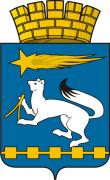 АДМИНИСТРАЦИЯ ГОРОДСКОГО ОКРУГАНИЖНЯЯ САЛДАП О С Т А Н О В Л Е Н И Е05.09.2018                                                                                                        № 653г. Нижняя СалдаОб утверждении Плана основных мероприятий по организации и проведении мероприятий по профилактике суицидов, предупреждению и предотвращению суицидальных попыток среди несовершеннолетнихВ целях обеспечения взаимодействия органов местного самоуправления, муниципальных учреждений, организаций и предприятий, правоохранительных органов и общественных объединений по реализации социальных, правовых и иных практических мер, направленных на противодействие идеологии терроризма, устранение причин и условий, способствующих их совершению, на основании Устава городского округа Нижняя Салда, администрация городского округа Нижняя СалдаПОСТАНОВЛЯЕТ:1. Утвердить План основных мероприятий по организации и проведении мероприятий  по профилактике суицидов, предупреждению и предотвращению суицидальных попыток среди несовершеннолетних (далее План) (прилагается).2. Ответственным исполнителям Плана в срок до 20 июня текущего года направлять отчет об исполнении мероприятий за 1 полугодие; до 20 декабря текущего года об исполнении мероприятий за год с нарастающим итогом, в Управление образования администрации городского округа Нижняя Салда.3. Контроль за исполнением настоящего постановления возложить на заместителя главы администрации городского округа Нижняя Салда Третьякову О.В.Глава  городского округа                                                                  Е.В. МатвееваУТВЕРЖДЕНпостановлением администрации городского округа Нижняя Салда от 05.09.2018 № 653План
основных мероприятий по профилактике суицидов, предупреждению и предотвращению суицидальных попыток среди несовершеннолетних №п/пНаименование мероприятияСрок исполненияОтветственный исполнитель1.Анализ случаев суицидов среди несовершеннолетнихЕжеквартально МО МВД «Верхнесалдинский» (по согласованию);Управление образования администрации городского округа; ГАУСО Свердловской области «Социально-реабилитационный центр для несовершеннолетних города Нижняя Салда»;ГБУЗ СО «Нижнесалдинская ЦГБ» (по согласованию);Территориальная комиссия города Нижняя Салда по делам несовершеннолетних и защите их прав г. Нижняя Салда (по согласованию); ГКУ СО Свердловской области «Социально-реабилитационный центр для несовершеннолетних № 2 г. Нижняя Салда»;Образовательные организации2.Организация мониторинга социальных сетей.Ежеквартально МО МВД «Верхнесалдинский» (по согласованию);Территориальная комиссия города Нижняя Салда по делам несовершеннолетних и защите их прав г. Нижняя Салда (по согласованию); Управление образования администрации городского округа; Образовательные организации3.Проведение анализа каждого случая суицидальной попытки среди детей и подростков для осуществления амбулаторной психиатрической помощи с привлечением специалистов (психиатра, психолога, социального работника) с целью выявления причин и выработки плана профилактической и реабилитационной работыПостоянно ГБУЗ СО «Нижнесалдинская ЦГБ» (по согласованию);ГАУСО Свердловской области «Социально-реабилитационный центр для несовершеннолетних города Нижняя Салда»;ГКУ СО Свердловской области «Социально-реабилитационный центр для несовершеннолетних № 2 г. Нижняя Салда»4.Проведение мероприятий в рамках внеурочной деятельности, направленных на формирование интересов и способностей несовершеннолетних.По планам учреждений и организацийОбразовательные организации5.Вовлечение в культурно-массовые мероприятия и социально-значимые проекты.Постоянно Управление молодежной политики и спорта администрации городского округа;Управление культуры администрации городского округаУправление образования администрации городского округа;Образовательные организации6.Проведение групповых и индивидуальных тренингов для несовершеннолетних «группы риска» по формированию эмоциональной стабильности и положительной самооценкиВ течение года Образовательные организации7.Содействие временной трудовой занятости  и летнего отдыха детей «группы риска», детей-сирот, детей, оставшиеся без попечения родителей и детей, состоящих на учете в ТКДН и ЗП г. Нижняя СалдаЛетний периодУправление образования администрации городского округа;Образовательные организации;Территориальная комиссия города Нижняя Салда по делам несовершеннолетних и защите их прав г. Нижняя Салда(по согласованию)8.Организация деятельности служб медиацииВ течение годаУправление образования администрации городского округа;Образовательные организации9.Проведение профориентационных мероприятий, направленных на развитие представлений о мире профессий как условие для преодоления несовершеннолетними гражданами негативных эмоций и формирования у них перспективных жизненных планов, в том числе находящихся в социально опасном положении или иной трудной жизненной ситуации.В течение годаОбразовательные организации10.Осуществление диспансерных наблюдений у врача-нарколога за детьми и подростками, склонными к употреблению психоактивных веществСогласно графику ГБУЗ СО «Нижнесалдинская ЦГБ»(по согласованию)11.Оказание лечебно-диагностической помощи и осуществление диспансерного наблюдения за детьми и подростками, страдающими психическими расстройствамиСогласно плануГБУЗ СО «Нижнесалдинская ЦГБ»;ФГБУЗ МСЧ № 121 ФМБА России12.Проведение психокоррекционной и социальной работы с подростками, склонными к аддиктивным формам поведения, и  их родителямиВ течение годаОбразовательные организации;ГАУСО Свердловской области «Социально-реабилитационный центр для несовершеннолетних города Нижняя Салда»;ГКУ СО Свердловской области «Социально-реабилитационный центр для несовершеннолетних № 2 г. Нижняя Салда»13.Информирование о «телефонах доверия» служб оказания психологической помощи подросткамВ течение годаОбразовательные организации;ГАУСО Свердловской области «Социально-реабилитационный центр для несовершеннолетних города Нижняя Салда»;ГКУ СО Свердловской области «Социально-реабилитационный центр для несовершеннолетних № 2 г. Нижняя Салда»14.Подготовка буклетов и памяток для родителей и специалистов, работающих с детьми подросткового возраста и молодежью, по ознакомлению с признаками и ранними проявлениями у детей и учащихся суицидальных настроений, приемами профилактики и предупреждения суицидальных попытокВ течение годаОбразовательные организации;ГАУСО Свердловской области «Социально-реабилитационный центр для несовершеннолетних города Нижняя Салда»;ГКУ СО Свердловской области «Социально-реабилитационный центр для несовершеннолетних № 2 г. Нижняя Салда»15.Организация участия педагогов, медицинских работников, специалистов организаций социального обслуживания в обучающих семинарах, на курсах повышения квалификации по профилактике суицидального поведения, выявлению ранних суицидальных признаков у несовершеннолетнихВ течение годаГБУЗ СО «Нижнесалдинская ЦГБ»(по согласованию);ГАУСО Свердловской области «Социально-реабилитационный центр для несовершеннолетних города Нижняя Салда»;ГКУ СО Свердловской области «Социально-реабилитационный центр для несовершеннолетних № 2 г. Нижняя Салда»;Управление образования администрации городского округа;Образовательные организации16.Привлечение медицинских работников образовательных организаций, организаций социального обслуживания, медицинских организаций к консультированию педагогов и семей с детьми, демонстрирующими признаки суицидального поведенияВ течение годаГБУЗ СО «Нижнесалдинская ЦГБ»(по согласованию);Управление образования администрации городского округа;Образовательные организации;ГАУСО Свердловской области «Социально-реабилитационный центр для несовершеннолетних города Нижняя Салда»;ГКУ СО Свердловской области «Социально-реабилитационный центр для несовершеннолетних № 2 г. Нижняя Салда»17.Участие на курсах повышения квалификации для специалистов социально-психологических служб образовательных организацийВ течение годаОбразовательные организации